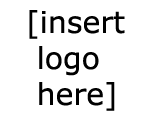 INSERT DATE HEREDear Sir / Madam, RE: Community Cricket League Invitation 2016I am writing on behalf of XXXXXXXXX Cricket Club, to invite your organisation to enter our new Community Cricket League starting this summer.  This is a new initiative for the club and one which is aimed at providing the wider community a chance to sample cricket. The league will consist of  X No. of teams and games will be played of an evening throughout June, July and August culminating in a finals day at the end of August. Teams will be made up of 8 players and games will be 15 6-Ball overs. Games will start at 6.15pm at will be over by 8.30pm. Throughout each game the bar will be open, and the barbeque will be grilling!  There is no entry fee for the competition however there is a £2 per head match few for each game played. XXXXXXXXX Cricket Club will provide umpires for each game, however the batting side will be asked to score. XXXXXXXX Cricket Club sees this as a great opportunity to get more involved with the local community and recognises that this is a fantastic chance to offer a relaxing, social atmosphere of a summers evening at the cricket club. It also provides a great networking chance for your XXXXXXX to promote themselves amongst the local people of XXXXXXXXXXXXX. Thank you for taking the time to read this letter, please get in contact with me if you have any queries.  If you can let me know if you would like to enter a team that would be fantastic.Kind Regards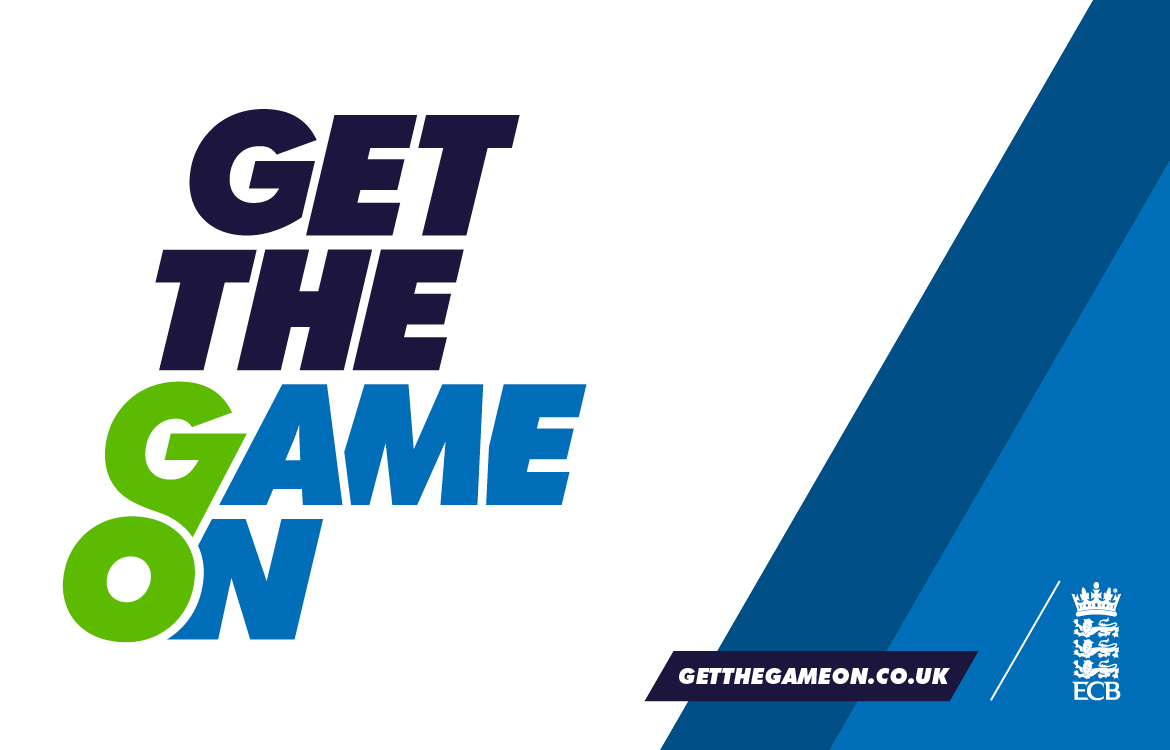 XXXXXXXXXXXX    XXXXXXXXCommunity Cricket League Organiser